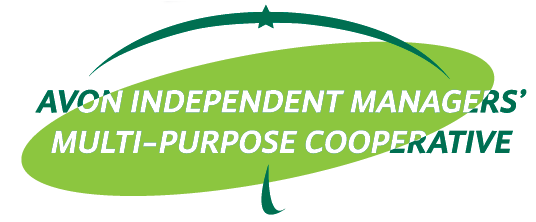 ACTIVITY DESIGNACTIVITY	: 	 Virtual MeetingLOCATION	: 	Avon ______DATE/TIME	: 	_____________OBJECTIVES:To refresh and update AIM-MPC members to new policiesTo adopt to the new normal means of training membersPARTICIPANTS:___________________________________TRAINER/S:___________________________________BUDGETARY REQUIREMENTS:Prepared by:				            Recommending Approval:             ________________				EDNA B. CARREONEdCom Trainer					EdCom Chairperson                     						            Approved by:					Noted by:       __________________				MILDRED C. BAMBICOGeneral Treasurer   			            BOD Chairperson  ParticularsBudgetMeal for Attendees: P150.00 x ___ paxHost Allowance (Wifi and Food @P250.00 x 2pax)Attendees Wifi/Data Allowance P100.00 x ___ paxTrainer’s and BC meal:  P150.00 x 2paxTrainer’s Fee (P2,500.00)BC Fee (P1,000.00)ContingencyTOTAL